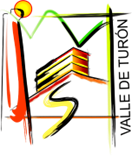 IES VALLE DE TURÓNDirecciónPlanificación del curso 2023/24Entre las actuaciones que deberán llevarse a cabo en los primeros meses del curso escolar 2023/24, según establece la Circular de inicio de curso, están también las siguientes:CALENDARIO DE ACTIVIDADES PARA EL INICIO DEL CURSO 2023/24Fecha o período temporalActuaciones1 de septiembre de 20239:30hrs12:00 hrsIncorporación al Centro de todo el profesorado y personal no docente.Claustro de inicio de curso.Reunión de los Departamentos para reparto de grupos y horarios y designación del candidato/a para el puesto de Jefe de Dpto.4 de septiembre10.30 hrsReunión informativa con los profesores de nueva incorporación en el Salón de Actos.7 sept1200 hrsReunión Informativa para Tutores en Sala de Profesores Entrega de horarios de los Tutores y de sus grupos de alumnos respectivos, así como instrucciones de inicio de la actividad lectiva.11 de septiembre8:309:002:25Comienzo de la Actividad lectiva. Recepción y colocación de alumnos (tutores)Entrega de horarios al profesorado(Sala Prof).Inicio actividad normal en ESO y Bachillerato.12 de septiembreEntrega de los libros de texto para los alumnos que así lo hayan solicitado, a partir de las 8.30.13 de Septiembre8:30Inicio de Actividad lectiva en Ciclos Formativos.14 de septiembre, no lectivoFestividad de El Cristo en el Valle de Turón15 de septiembre11:40Reunión informativa con familias de 1º de ESO (Biblioteca)19 de septiembre14:30Reunión extraordinaria del Consejo Escolar para la constitución de la Comisión de Salud. (Biblioteca)20 de septiembre14.25Primera reunión de la Comisión de Coordinación Pedagógica.(Sala de Profesores)A partir de las instrucciones fijadas por la Autoridad Educativa y por la Dirección del Centro, comenzará para los Jefes de Departamento, Orientadora, Jefe de Actividades Extraescolares y Complementarias, Coordinadores y Departamentos la tarea de elaboración de toda la documentación que deberá incluirse en la PGA y su documentación anexa.27 de septiembre, no lectivoFestividad de Los Mártires de Mieres.29 SeptiembreEntrega por Jefatura de Estudios a todos los profesores de los horarios individuales definitivos, con la inclusión de la actividad complementaria 5 de Octubre16:00Reunión de las familias con los tutores de los alumnos de ESO y Bachillerato,  en el Salón de Actos, con la asistencia del Equipo Directivo, Orientación, Tutores/as y Responsable del Dpto. de Extraescolares.20 de octubreFecha límite para la entrega a la Dirección del Centro de las Programaciones Docentes, Plan de Acción Tutorial, Atención a la Diversidad, Proyectos institucionales de innovación educativa, Programa de Actividades Extraescolares y Complementarias, Proyecto de Biblioteca, Programa Bilingüe, así como demás documentación que deba ser incluida en la Programación General Anual (PGA).25 de octubre14.25Reunión de la CCP para supervisar la documentación referida a la PGA, ( Salón de Actos).26 de octubre14.25Reunión del Claustro para ser informado, supervisar, y aprobar, en su caso, la Programación General Anual ( Salón de Actos).30 Octubre 14.25-Reunión del Consejo Escolar para ser informado, supervisar, y aprobar, en su caso, la PGA ( Salón de Actos).31 de OctubreEnvío a la Consejería de Educación de la PGA.Antes de diciembre de 2022Renovación del Consejo Escolar